GATHERED FOR WORSHIPPRELUDE, OPENING PRAYER, WELCOME, & ANNOUNCEMENTSWORSHIP IN SONGSONG: “Come Thou Fount (Above All Else)”Verse 1: Come Thou fount of every blessing; Tune my heart to sing Thy grace; Streams of mercy never ceasing; Call for songs of loudest praise; Teach me some melodious sonnet; Sung by flaming tongues above; Praise the mount I'm fixed upon it; Mount of Thy redeeming loveVerse 2: Here I raise my Ebenezer; Hither by Thy help I'm come; And I hope by Thy good pleasure; Safely to arrive at home; Jesus sought me when a stranger; Wand'ring from the fold of God; He to rescue me from danger; Interposed His precious bloodVerse 3: Oh to grace how great a debtor; Daily I'm constrained to be; Let Thy goodness like a fetter; Bind my wand'ring heart to Thee; Prone to wander Lord I feel it; Prone to leave the God I love; Here's my heart Lord take and seal it; Seal it for Thy courts aboveBridge: (Above) All else I adore Your name; Above all else tune my heart to sing Your praise; Above all else I adore Your name; Above all else tune my heart to sing Your praise (REPEAT)SONG: “Babylon,” Don McLeanHYMN: “As the Deer”As the deer pants for the water, so my soul longs after you.	You alone are my heart’s desire, and I long to worship you.You alone are my strength, my shield; to you alone may my spirit yieldYou alone are my heart’s desire, and I long to worship you.*PRAYER OF CONFESSION: (Unison - from the UCC Book of Worship) Almighty God, too often we forget your promise.  We live in ways that bring glory only to ourselves.  We bask in the false assumption that we are in control of our lives.  Sometimes we want to tamper with the lives of those around us for our own ends.  Help us to love our neighbors as ourselves and to serve you more faithfully each day.  Amen*WORDS OF ASSURANCE AND THE PASSING OF PEACEHEARING THE WORD OF GODCHILDREN’S SERMONJOHN 4:5-42 5So he came to a Samaritan city called Sychar, near the plot of ground that Jacob had given to his son Joseph. 6Jacob’s well was there, and Jesus, tired out by his journey, was sitting by the well. It was about noon. 7 A Samaritan woman came to draw water, and Jesus said to her, ‘Give me a drink’. 8(His disciples had gone to the city to buy food.) 9The Samaritan woman said to him, ‘How is it that you, a Jew, ask a drink of me, a woman of Samaria?’ (Jews do not share things in common with Samaritans.)* 10Jesus answered her, ‘If you knew the gift of God, and who it is that is saying to you, “Give me a drink”, you would have asked him, and he would have given you living water.’ 11The woman said to him, ‘Sir, you have no bucket, and the well is deep. Where do you get that living water? 12Are you greater than our ancestor Jacob, who gave us the well, and with his sons and his flocks drank from it?’ 13Jesus said to her, ‘Everyone who drinks of this water will be thirsty again, 14but those who drink of the water that I will give them will never be thirsty. The water that I will give will become in them a spring of water gushing up to eternal life.’ 15The woman said to him, ‘Sir, give me this water, so that I may never be thirsty or have to keep coming here to draw water.’16 Jesus said to her, ‘Go, call your husband, and come back.’ 17The woman answered him, ‘I have no husband.’ Jesus said to her, ‘You are right in saying, “I have no husband”; 18for you have had five husbands, and the one you have now is not your husband. What you have said is true!’ 19The woman said to him, ‘Sir, I see that you are a prophet. 20Our ancestors worshipped on this mountain, but you* say that the place where people must worship is in Jerusalem.’ 21Jesus said to her, ‘Woman, believe me, the hour is coming when you will worship the Father neither on this mountain nor in Jerusalem. 22You worship what you do not know; we worship what we know, for salvation is from the Jews. 23But the hour is coming, and is now here, when the true worshippers will worship the Father in spirit and truth, for the Father seeks such as these to worship him. 24God is spirit, and those who worship him must worship in spirit and truth.’ 25The woman said to him, ‘I know that Messiah is coming’ (who is called Christ). ‘When he comes, he will proclaim all things to us.’ 26Jesus said to her, ‘I am he,* the one who is speaking to you.’27 Just then his disciples came. They were astonished that he was speaking with a woman, but no one said, ‘What do you want?’ or, ‘Why are you speaking with her?’ 28Then the woman left her water-jar and went back to the city. She said to the people, 29‘Come and see a man who told me everything I have ever done! He cannot be the Messiah,* can he?’ 30They left the city and were on their way to him.31 Meanwhile the disciples were urging him, ‘Rabbi, eat something.’ 32But he said to them, ‘I have food to eat that you do not know about.’ 33So the disciples said to one another, ‘Surely no one has brought him something to eat?’ 34Jesus said to them, ‘My food is to do the will of him who sent me and to complete his work. 35Do you not say, “Four months more, then comes the harvest”? But I tell you, look around you, and see how the fields are ripe for harvesting. 36The reaper is already receiving* wages and is gathering fruit for eternal life, so that sower and reaper may rejoice together. 37For here the saying holds true, “One sows and another reaps.” 38I sent you to reap that for which you did not labour. Others have laboured, and you have entered into their labour.’39 Many Samaritans from that city believed in him because of the woman’s testimony, ‘He told me everything I have ever done.’ 40So when the Samaritans came to him, they asked him to stay with them; and he stayed there for two days. 41And many more believed because of his word. 42They said to the woman, ‘It is no longer because of what you said that we believe, for we have heard for ourselves, and we know that this is truly the Saviour of the world.’SERMONRESPONDING TO THE WORD OF GOD*HYMN: #224, “When I Survey the Wondrous Cross”JOYS & CONCERNS, PRAYERS OF THE CHURCH, LORD’S PRAYER	Lord, in your mercy… Hear our prayers.OFFERING: Thank you for supporting our ministries!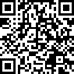 SENT TO SERVESONG: “More Love, More Power”Verse: More love more power; More of You in my life; More love more power; More of You in my lifeChorus 1: And I will worship You; With all of my heart; And I will worship You; With all of my mind; And I will worship You; With all of my strength; For You are my LordChorus 2: And I will seek Your face; With all of my heart; And I will seek Your face; With all of my mind; And I will seek Your face; With all of my strength; For You are my LordBENEDICTION POSTLUDE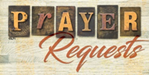 To add to our prayer list please email Pastor Tim with a brief description of your prayer.  Please indicate if you would like the prayer to be listed on an ongoing basis.  tim.hare@trumbullcc.org. ~Douglas Mihalko, Karolina Szabo’s son’s brother-in-law diagnosed with cancer~Rev. Clayton Miller, prayers for healing~Eric Farrell who struggles with his dialysis treatments while continuing his search   for a live kidney donor: learn more at ynhh.org/organdonation or 866-925-3897.~Michelle Consolati, continued healing~Herb Gratrix, continued healing~Muirgheal Coffin, prayers for continued good health as she struggles with Epilepsy~Ilana Ofgang, health concerns~ Rose Heiser, Angela Hare’s mother, struggling with health concerns~Caroly Gibson, recovering from surgery for colon cancer~ Lori Nicoli, grieving the loss of her brother~Amy Ronge and her family mourning the loss of Amy’s brother, David~Holly Vetter, Pastor Tim’s niece, who is struggling~Lynn Manson and family, grieving the loss of Virginia Bryan~Barbara Post as she continues her courageous battle fighting cancer.~The family of Margaret Sicari as they mourn her passing.~Alessandro Mele, Pastor Tim’s friend and Cometa Director, whose father is experiencing    significant health problems   FREE COVID TESTS AVAILABLE: We have tons of kits.  Some are in the narthex.  Others are in the office.  Please take as many as you want or ask for more from the office!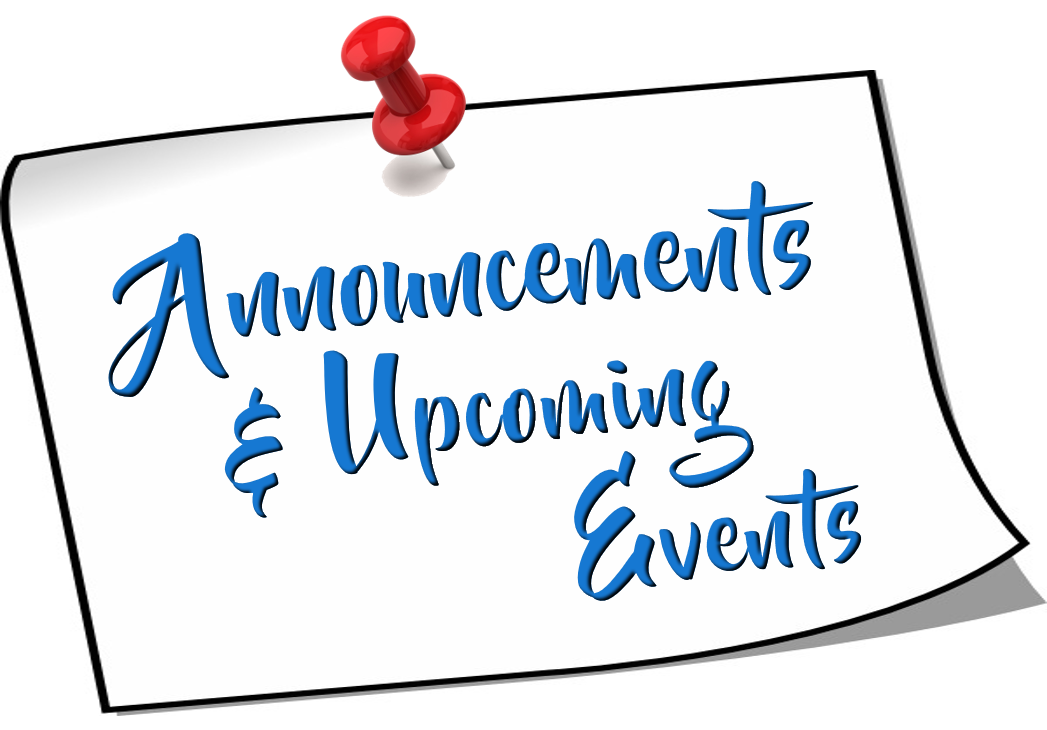 TREASURER NEEDED: Do you have accounting skills and a desire to serve the church?  We need your help!  Rob Schaab needs to step down from the position, but is available to help transition his replacement into the new role.  Please contact Pastor Tim.CANNED CHICKEN: Let’s fill the narthex with canned chicken throughout March to help Nourish Bridgeport distribute food to our hungry neighbors.	LENTEN OUTREACH EFFORT:  Throughout the Sundays of Lent we’ll learn about the inspired work of Cometa, which is a fostering village in Como, Italy and one of the pilgrimage stops on Pastor Tim’s sabbatical.  Our effort will be an opportunity to support their work and to enter into a relationship with their community.  More information to come!  (www.puntocometa.org)THS SCHOOL MUSICAL: Any interested congregation members who would like to attend the Trumbull High School spring musical performance of "42nd Street"?   We will acquire a block of seats for the March 19th matinee (2:30 pm) show at Trumbull High School.  Please email Todd Manuel (toddmanuel5@gmail.com) if you are interested in attending, and include "42nd street" in the subject line.  We would like to get a headcount to the ticket office no later than Wednesday, March 8th. POLAR PLUNGE: Save the date: March 17 at 5:30 for the Pastors’ Polar Plunge at Pinewood Lake in support of teen mental health and suicide prevention.  Rumors abound that Shamrock Shakes will be part of the festivities.  OFFICE HOURS:Please feel free to reach out to Lisa – Mondays, Tuesdays & Thursdays from 9am-12pm at203-268-2433 or at office@trumbullcc.org